4-H Crops 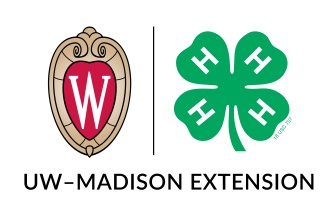 Record Summary			For Members Grade 7 & OverName____________________________________________________ Club year__________________Grade_______________ Years in this project_________________ Years in 4-H__________________Project goals: Write a story or make a list telling what you would like to learn in this project this year.  (Talk about what you would like to make.  What would you like to do?  What do you hope to learn?) ___________________________________________________________________________________________________________________________________________________________________________________________________________________________________________________________________________________________________________________________________________Project story: Write a short story about the things you worked on this year.  (Talk about what you finished.  What did you learn by doing this project?  Did you learn what you hoped to?  Why or why not?)_____________________________________________________________________________________________________________________________________________________________________________________________________________________________________________________________________________________________________________________________________________________________________________________________________________________________________________________________________________________________________________________________________________________________________________________________________Project learning activities: Write about where you went to learn more about this project.  (Talk about what help you received.  Who helped you?  What did you learn from them?)_______________________________________________________________________________________________________________________________________________________________________________________________________________________________________________________________________________________________________________________________________________________________________________________________________________________________ (Use additional pages if needed)								-over-Number of meetings held in this project in my club __________Number I attended______________ Number of meetings held in this project in the county________ Number I  attended_____________Talks or demonstrations given in this project (indicate club or county level)_____________________________________________________________________________________________________________________________________________________________________________________________________________________________________________________________________________Club, County, District, State or National events you took part in as a part of this project  (Did you work on committees?  Did you attend special programs or training meetings?  Did you take any tours that helped you learn about this project?)____________________________________________________________________________________________________________________________________________________________________________________________________________________________________________________________________________________________________________________________________________Public exhibit of this project (place  in box where exhibited):For the ________ crop year I/we planted _______ acres of ___________ on _____________ (date).I have the following agreement with my parents or guardian: ________________________________________________________________________________________________________________________________________________________________________________________________________________________________________________________________________________________________________________________________________________________________________________________Tillage and planting equipment used:Seed Purchased:Total seed expenses: ___________________Were any of these used and how were they applied?Total expenses: ______________________Harvesting:Total yield of crop for the year:Total income: ______________________Total Income from page 5: __________________________Total Expenses from page 3 and 4: ____________________Profit or Loss for the year: ___________________________List individual items shown in this project Club MeetingClub TourBlake’s Prairie Jr. FairBoscobel Farmer’s DayFennimore  FairGrant County FairPlatteville Dairy DaysOtherOtherOtherOtherOtherOtherOtherOtherDateTractor, plow disc, planter, grain drill usedFamily Owned?Personally Owned?Rented, leased, or hired?Fuel & cost of fuel?ExampleMay 20IH 806, chisel plowX10 gal diesel @ $2.29 galBrandVarietyCost per bagQuantityTotal CostGolden HarvestH6093$110.0010$1,100.00DateProduct usedCustom appliedFarmer appliedRate appliedCost of product used (or per acre)FertilizerSprayChemicalDateMachinery usedFamily owned?Personally owned?Rented, hired, or leasedYield (actual or estimated)Value of cropOct. 23IH 234 picker on IH 656 tractorX120 bushels per acre$360 per acreOct. 23Tractor, 2 wagons, elevatorXSame as aboveCropYield per acreValue per acre (X)Acres planted (=)Total crop valueCorn90 bushel$180.0050$9,000.00